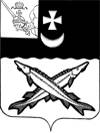 АДМИНИСТРАЦИЯ  БЕЛОЗЕРСКОГО МУНИЦИПАЛЬНОГО ОКРУГА ВОЛОГОДСКОЙ ОБЛАСТИП О С Т А Н О В Л Е Н И ЕОт 11.12.2023  № 1577Об утверждении программы профилактики рисков причинения вреда (ущерба) охраняемым законом ценностям при осуществлении муниципального контроля в сфере благоустройства на территории Белозерского муниципального округа Вологодской области на 2024 год Во исполнение статьи  44 Федерального закона от 31.07.2020 № 248-ФЗ «О государственном контроле (надзоре) и муниципальном контроле в Российской Федерации», постановления Правительства Российской Федерации от 25.06.2021  №  990 «Об утверждении Правил разработки и утверждения контрольными (надзорными) органами программы профилактики рисков причинения вреда (ущерба) охраняемым законом ценностям», ПОСТАНОВЛЯЮ:1. Утвердить прилагаемую программу профилактики рисков причинения вреда (ущерба) охраняемым законом ценностям при осуществлении муниципального контроля в сфере благоустройства на территории Белозерского муниципального округа Вологодской области на 2024 год.2. Настоящее постановление подлежит размещению на официальном сайте Белозерского муниципального округа в информационно-телекоммуникационной сети «Интернет». Глава  округа	                                                                    Д.А. СоловьевУТВЕРЖДЕНАпостановлением администрации Белозерского муниципального округа от 11.12.2023   № 1577Программа профилактики рисков причинения вреда (ущерба) охраняемым законом ценностям при осуществлении муниципального контроля в сфере благоустройства на территории Белозерского муниципального округа Вологодской областина 2024 годАнализ текущего состояния осуществления муниципального контроля в сфере благоустройства, описание текущего развития профилактической деятельности контрольного органа, характеристика проблем, на решение которых направлена программа профилактики1.1. Настоящая программа профилактики рисков причинения вреда (ущерба) охраняемым законом ценностям при осуществлении муниципального контроля в сфере благоустройства на территории Белозерского муниципального округа (далее – программа профилактики) разработана в соответствии со статьей 44 Федерального закона от 31.07.2021 № 248-ФЗ «О государственном контроле (надзоре) и муниципальном контроле в Российской Федерации», постановлением Правительства Российской Федерации от 25.06.2021 № 990 «Об утверждении Правил разработки и утверждения контрольными (надзорными) органами программы профилактики рисков причинения вреда (ущерба) охраняемым законом ценностям» и предусматривает комплекс мероприятий по профилактике рисков причинения вреда (ущерба) охраняемым законом ценностям при осуществлении муниципального контроля в сфере благоустройства.1.2. Муниципальный контроль в сфере благоустройства на территории Белозерского муниципального округа осуществляется администрацией Белозерского муниципального округа (далее - орган муниципального контроля). Муниципальный контроль в сфере благоустройства осуществляется должностными лицами органа муниципального контроля, включенными в перечень должностных лиц, осуществляющих муниципальный контроль в сфере благоустройства, в соответствии с Положением о муниципальном контроле в сфере благоустройства в Белозерском муниципальном округе Вологодской области,  утвержденным решением Представительного Собрания округа от  17.11.2022 № 65. 1.3. В рамках муниципального контроля в сфере благоустройства осуществляется контроль за соблюдением: на территории населенных пунктов округа, подведомственных территориальному управлению «Белозерское» администрации округа -  требований Правил благоустройства муниципального образования «Город Белозерск», утвержденных решением Совета города Белозерск от 22.12.2017 № 80;на территории населенных пунктов округа, подведомственных территориальному управлению «Восточное» администрации округа -  требований Правил благоустройства территории сельского поселения Антушевское, утвержденных решением Совета сельского поселения Антушевское от 15.11.2018 № 23; Правил благоустройства территории Глушковского сельского поселения, утвержденных решением Совета Глушковского сельского поселения от 08.06.2018 № 24; на территории населенных пунктов округ, подведомственных территориальному управлению «Западное» администрации округа -  требований Правил благоустройства территории сельского поселения Артюшинское, утвержденных решением Совета сельского поселения Артюшинское от 05.07.2018 № 24,  Правил благоустройства территории Куностьского сельского поселения, утвержденных решением Совета Куностьского сельского поселения от 21.06.2018 № 19,  Правил благоустройства территории Шольского сельского поселения, утвержденных решением Совета Шольского сельского поселения от 18.07.2018 № 18, (далее - Правила благоустройства). 1.4. Текущая профилактическая деятельность направлена на:- мониторинг и, при необходимости, актуализацию перечня правовых актов, регулирующих осуществление муниципального контроля;- информирование контролируемого лица о необходимости соблюдения обязательных требований/ направление рекомендации по соблюдению обязательных требований в случае выявления органом муниципального контроля фактов причинения вреда (ущерба) или угрозы причинения вреда (ущерба) охраняемым законом ценностям;- объявление предостережений о недопустимости нарушения обязательных требований при наличии у органа муниципального контроля сведений о готовящихся нарушениях обязательных требований или признаках нарушений обязательных требований и (или) в случае отсутствия подтвержденных данных о том, что нарушение обязательных требований причинило вред (ущерб) охраняемым законом ценностям либо создало угрозу причинения вреда (ущерба) охраняемым законом ценностям.За 8 месяцев 2023 года были проведены следующие профилактические мероприятия: - произведено 11 обследований;- направлено 10 информационных писем с рекомендациями о недопущении нарушения правил благоустройства.Выявлены основные нарушения в части нарушения пунктов правил благоустройства поселения.Цели и задачи реализации программы профилактики2.1 Целями программы профилактики являются:2.1.1. Укрепление системы профилактики причинения вреда (ущерба) охраняемым законом ценностям.2.1.2. Повышение результативности и эффективности осуществления муниципального контроля в сфере благоустройства.2.1.3. Создание условий для доведения обязательных требований до контролируемых лиц, повышение информированности о способах их соблюдения.2.1.4. Повышение эффективности взаимодействия между контролируемыми лицами и органом муниципального контроля.2.2. Задачи программы профилактики: 2.2.1. Выявление причин, факторов и условий, способствующих нарушению обязательных требований, определение способов устранения или снижения рисков их возникновения.2.2.2. Увеличение доли контролируемых лиц, соблюдающих требования в сфере благоустройства.2.2.3. Информирование, консультирование контролируемых лиц с использованием информационно – телекоммуникационных технологий.2.2.4. Обеспечение доступности информации об обязательных требованиях и необходимых мерах по их исполнению.Перечень профилактических мероприятий, сроки (периодичность) их проведенияУказанные профилактические мероприятия проводятся в отношении контролируемых лиц независимо от отнесения объектов муниципального контроля в сфере благоустройства к категориям риска.Показатели результативности и эффективности программы профилактики №п/пНаименованиемероприятияСрок реализации мероприятияИсполнитель1Информирование1.1.Информирование осуществляется органом муниципального контроля по вопросам соблюдения обязательных требований посредством размещения информации, указанной в части 3 статьи 46 Федерального закона от 31.07.2020 № 248-ФЗ «О государственном контроле (надзоре) и муниципальном контроле в Российской Федерации», на официальном сайте Белозерского муниципального округа в информационно-телекоммуникационной сети «Интернет», средствах  массовой информации, через личные кабинеты контролируемых лиц в государственных информационных системах (при их наличии).постоянно, по мере внесения изменений в размещаемые сведениядолжностные лица, осуществляющие муниципальный контроль в сфере благоустройства1.2.Информирование контролируемых лиц о необходимости соблюдения обязательных требований.в течение года(по мере необходимости)должностные лица, осуществляющие муниципальный контроль в сфере благоустройства2.Объявление предостережения в соответствии со статьёй 49 Федерального закона от 31.07.2020 № 248-ФЗ «О государственном контроле (надзоре) и муниципальном контроле в Российской Федерации».в течение года(по мере необходимости) должностные лица, осуществляющие муниципальный контроль в сфере благоустройства3.Консультирование.Консультирование может осуществляться по телефону, посредством видеоконференцсвязи, на личном приеме либо в ходе проведения профилактического мероприятия, контрольного мероприятия по вопросам, связанным с организацией и осуществлением муниципального контроля в сфере благоустройства, в том числе:о реализации требований Правил благоустройства;о порядке проведения контрольных мероприятий;о порядке принятия решений по итогам контрольных мероприятий.в течение года(по мере необходимости)должностные лица, осуществляющие муниципальный контроль в сфере благоустройства№п/пНаименование показателяВеличина1.Полнота информации, размещенной на официальном сайте органа муниципального контроля в соответствии с частью 3 статьи 46 Федерального закона от 31.07.2021 № 248-ФЗ «О государственном контроле (надзоре) и муниципальном контроле в Российской Федерации»100%2.Количество проведенных профилактических мероприятийне менее 1003.Доля контролируемых лиц, удовлетворённых консультированием в общем количестве контролируемых лиц, обратившихся за консультированием.100%